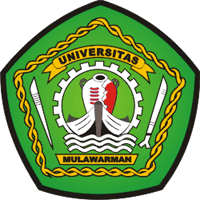 UNIVERSITAS MULAWARMAN                                              FAKULTAS TEKNIK                               No. Reg.**   FORMULIR PERSETUJUAN SEMINARUNIVERSITAS MULAWARMAN                                              FAKULTAS TEKNIK                               No. Reg.**   FORMULIR PERSETUJUAN SEMINARUNIVERSITAS MULAWARMAN                                              FAKULTAS TEKNIK                               No. Reg.**   FORMULIR PERSETUJUAN SEMINAR S1 PERTAMBANGAN  S1 INDUSTRI  S1 SIPIL  S1 LINGKUNGAN  S1 KIMIA ELEKTRO  S1 GEOLOGI   D3 PERTAMBANGAN* S1 PERTAMBANGAN  S1 INDUSTRI  S1 SIPIL  S1 LINGKUNGAN  S1 KIMIA ELEKTRO  S1 GEOLOGI   D3 PERTAMBANGAN* S1 PERTAMBANGAN  S1 INDUSTRI  S1 SIPIL  S1 LINGKUNGAN  S1 KIMIA ELEKTRO  S1 GEOLOGI   D3 PERTAMBANGAN*No. Dok.:No. Dok.:No. Revisi : 01Berlaku sejak  : 1 Maret 2015FO-UNMUL-FT-PM-7.5.35/L01FO-UNMUL-FT-PM-7.5.35/L01No. Revisi : 01     Halaman        : 81 dari 104Menerangkan bahwa mahasiswa bimbingan kami :Menerangkan bahwa mahasiswa bimbingan kami :Menerangkan bahwa mahasiswa bimbingan kami :Menerangkan bahwa mahasiswa bimbingan kami :Menerangkan bahwa mahasiswa bimbingan kami :Nama:  …………………………………………………………………………………………………………………:  …………………………………………………………………………………………………………………:  …………………………………………………………………………………………………………………:  …………………………………………………………………………………………………………………NIM:  …………………………………………………………………………………………………..……………:  …………………………………………………………………………………………………..……………:  …………………………………………………………………………………………………..……………:  …………………………………………………………………………………………………..……………IPK:  …………………………………………………………………………………………..……………………:  …………………………………………………………………………………………..……………………:  …………………………………………………………………………………………..……………………:  …………………………………………………………………………………………..……………………Jumlah SKS Semu:  ………………………………………………………………………………………..………………………:  ………………………………………………………………………………………..………………………:  ………………………………………………………………………………………..………………………:  ………………………………………………………………………………………..………………………Telah menyelesaikan proposal / draft** Skripsi/KKN dengan judul:Telah menyelesaikan proposal / draft** Skripsi/KKN dengan judul:Telah menyelesaikan proposal / draft** Skripsi/KKN dengan judul:Telah menyelesaikan proposal / draft** Skripsi/KKN dengan judul:Telah menyelesaikan proposal / draft** Skripsi/KKN dengan judul:dan siap dipresentasikan dalam Seminar Skripsi/KKN** semester gasal/genap** TA  ..….. /..….., Serta mengusulkan pelaksanaan seminar pada ……….........………........................……… dan siap dipresentasikan dalam Seminar Skripsi/KKN** semester gasal/genap** TA  ..….. /..….., Serta mengusulkan pelaksanaan seminar pada ……….........………........................……… dan siap dipresentasikan dalam Seminar Skripsi/KKN** semester gasal/genap** TA  ..….. /..….., Serta mengusulkan pelaksanaan seminar pada ……….........………........................……… dan siap dipresentasikan dalam Seminar Skripsi/KKN** semester gasal/genap** TA  ..….. /..….., Serta mengusulkan pelaksanaan seminar pada ……….........………........................……… dan siap dipresentasikan dalam Seminar Skripsi/KKN** semester gasal/genap** TA  ..….. /..….., Serta mengusulkan pelaksanaan seminar pada ……….........………........................……… Samarinda, ................................................................Dosen Pembimbing I,Dosen Pembimbing I,Dosen Pembimbing II,Dosen Pembimbing II,NIP.NIP.NIP.NIP.Lampiran FSM02 untuk  Seminar I dan FS03 untuk Seminar II.*    Beri  tanda silang sesuai dengan program studi mahasiswa**  Coret yang tidak perluLampiran FSM02 untuk  Seminar I dan FS03 untuk Seminar II.*    Beri  tanda silang sesuai dengan program studi mahasiswa**  Coret yang tidak perluLampiran FSM02 untuk  Seminar I dan FS03 untuk Seminar II.*    Beri  tanda silang sesuai dengan program studi mahasiswa**  Coret yang tidak perluLampiran FSM02 untuk  Seminar I dan FS03 untuk Seminar II.*    Beri  tanda silang sesuai dengan program studi mahasiswa**  Coret yang tidak perluLampiran FSM02 untuk  Seminar I dan FS03 untuk Seminar II.*    Beri  tanda silang sesuai dengan program studi mahasiswa**  Coret yang tidak perlu